Církevní základní škola a mateřská škola Třinec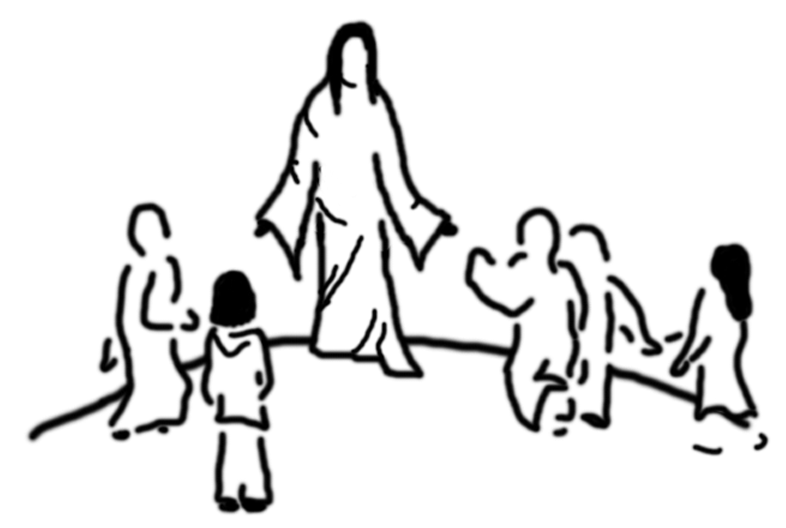 Žádost o povolení individuálního vzdělávání1. Žadatel (zákonný zástupce dítěte):- jméno a příjmení:- adresa:- tel. kontakt:- e-mail:2. Správnímu orgánu, jemuž je žádost doručováná:- škola: Církevní základní škola a mateřská škola Třinec- ředitelka: Mgr. Monika GuńkováPodle ustanovení § 41 zákona 561/2004 Sb., o předškolním, základním, středním, vyšším odborném a jiném vzdělávání (školský zákon)žádám o povolení individuálního vzdělávání pro mého syna / mou dceru:- jméno a příjmení:- rodné číslo:- trvalé bydliště žáka:Povolení žádám na období: ……………………………..Důvody pro individuální vzdělávání:Popis prostorového a materiálně technického zabezpečení vzdělávání a podmínek ochrany zdraví individuálně vzdělávání žáka:Další skutečnosti, které mají vliv na průběh vzdělávání žáka:K žádosti přikládáme:1. doklady osvědčující plnění požadovaného vzdělání osob, které budou žáka indiv. vzdělávat2. vyjádření školského poradenského zařízení (podle § 116 školského zákona),    tj. Pedagogicko-psychologické poradny nebo Speciální pedagogické centrum3. seznam učebnic a učebních textů, které budou ve výuce užívány    (pouze pokud nejde o učebnice uvedené v § 27 odst. 1 školského zákona,       tzn. učebnice a učební texty, kterým byla udělena schvalovací doložka MŠMT).V ………………… dne ………………..               Podpis žadatele:Pozn.:  dítě musí být žákem školy, ve které žádáte o povolení individuálního vzdělávání, pokud tomu tak není,                                                                                                                                                                                                                                  musíte současně  požádat o přijetí do Církevní ZŠ a MŠ Třinec, Kaštanová 412, 739 61 Třinec